Zustimmung für Benutzung von öffentlichem GrundGrundeigentümerin:	Einwohnergemeinde KlingnauGesuchsteller:	RechnungsstellerBenutzungsort:	Strasse, ParzelleZweck:	z.Bsp. Lager, Fläche m²Bauzeit:	WochenUnternehmer:	     Baubeginn:	DatumFür die Nutzung von öffentlichem Grund in der Einwohnergemeinde Klingnau gilt § 4 Baugebührenreglement für die Nutzungsgebühr für Inanspruchnahme von öffentlichem Grund vom 12. Juni 2015.Die Zustimmung zur Benutzung von öffentlichem Grund wird unter folgenden Auflagen erteilt.Für die temporäre Sicherung gilt die VSS-Norm SN 640 886 Temporäre Signalisation auf Haupt- und Nebenstrassen und die Signalisationsverordnung [SSV] (SR 741.21)Baustellen-Lichtsignalanlagen dürfen nur mit behördlicher Genehmigung aufgestellt werden. Sie werden notwendig bei:ungünstigen Sichtverhältnissen und/oderdichtem Verkehr (Verkehrsbelastung im Querschnitt > 5'000 Fahrzeuge pro Tag).Bei Bedarf sind Fussgängerstreifen und Einmündungen zusätzlich mit Lichtsignalanlagen aus-zurüsten.Einmündungen über Bahnanlagen sind speziell zu prüfen.Für die Inanspruchnahme von öffentlichem Grund im Zusammenhang mit der Ausführung von Bauten (Gerüste, Deponien, Lagerplatz, Baustellenparkplatz, Baracken, usw.) beträgt die Gebühr Fr. 2.00 / m2 / Woche, mindestens Fr. 200.00.Gebühren: Fr. 2.00 x       m² x       Wochen, mind. Fr. 200.00 = Fr.      Allfällige Instandstellungsmassnahmen nach der Inanspruchnahme von öffentlichem Grund (z.B. Reinigung und Reparaturen) werden weiterverrechnet. Sind Bauherrschaft und Verursacher nicht identisch, so haften sie solidarisch.Für Grabarbeiten auf öffentlichem Grund und Strassen ist auf der Bauverwaltung eine separate, gebührenpflichtige Aufbruchbewilligung gestützt auf § 4 Abs. 2 des Baugebührenreglements vom 12. Juni 2015 einzuholen.Bemerkungen5313 Klingnau, Dokumentdatum	Abteilung Bau	Martin Geiger, Abteilungsleiter Beilagen	-	Gesuch / Plan vom Kopie an 	-	Unternehmer	-	Fiv (mit Rechnungsbeilage)	-	ad acta BG	-	ad acta AL BauPer Mail an	-	Schifferli AG / Werkdienst / Regionalpolizei / Feuerwehr / Spital Leuggern / Knecht-Frey's Söhne AGDEPARTEMENT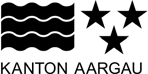 BAU, VERKEHR UND UMWELTAbteilung TiefbauBaustellen einfach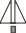 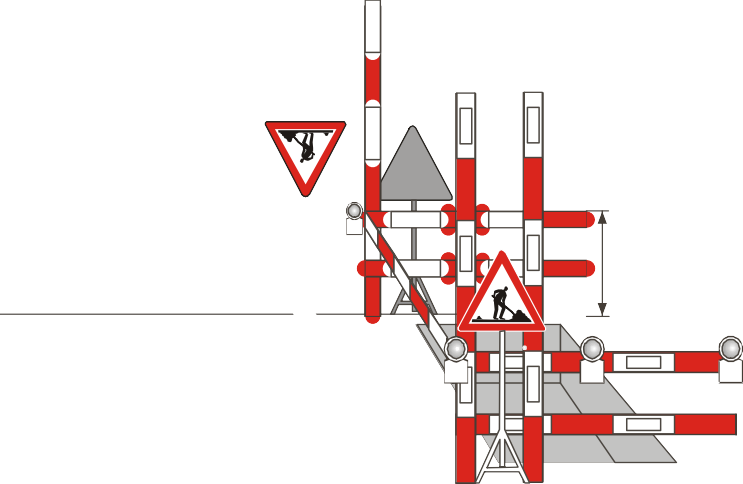 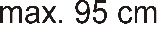 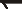 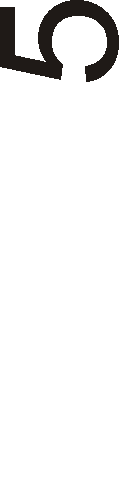 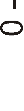 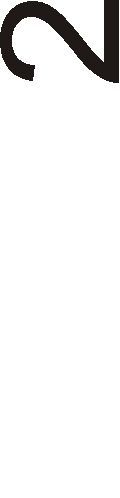 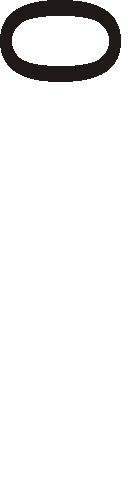 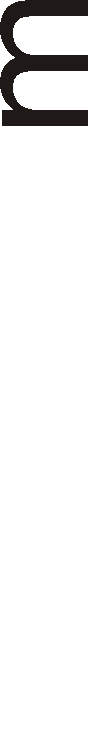 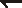 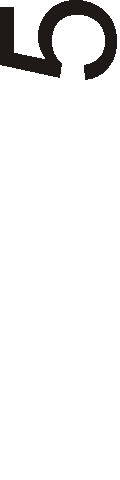 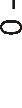 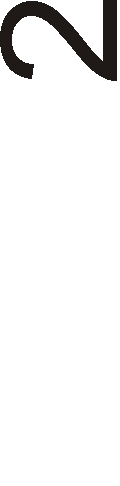 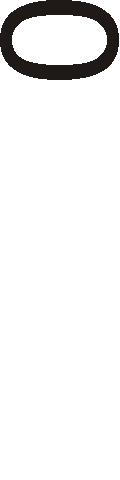 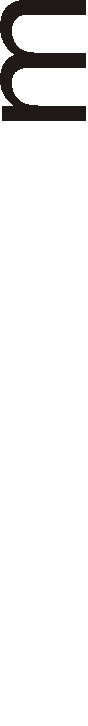 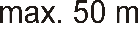 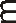 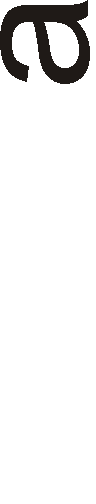 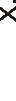 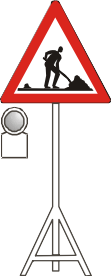 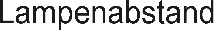 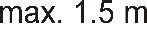 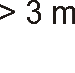 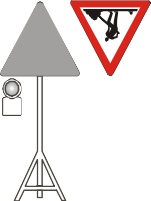 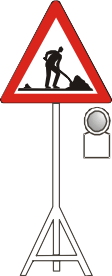 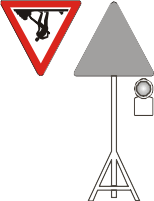 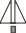 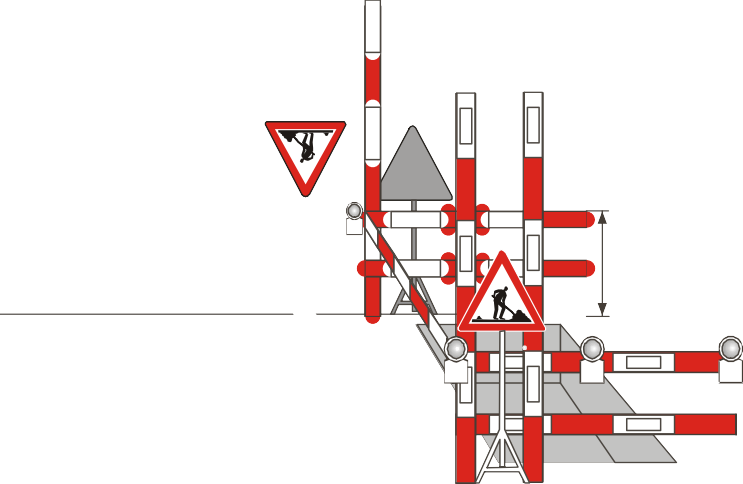 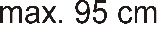 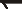 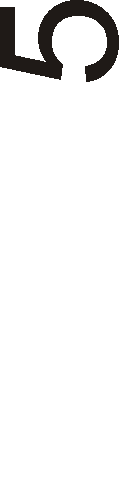 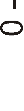 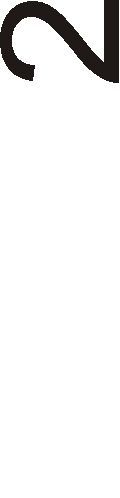 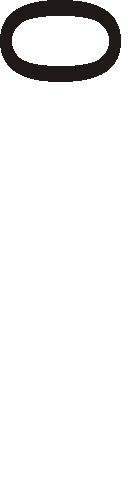 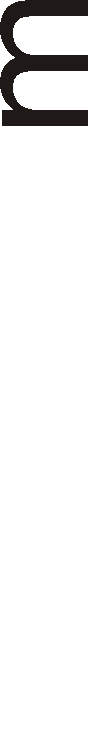 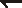 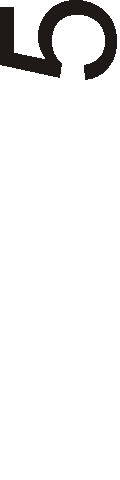 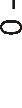 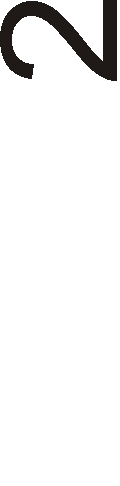 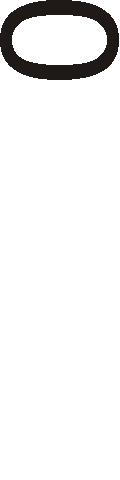 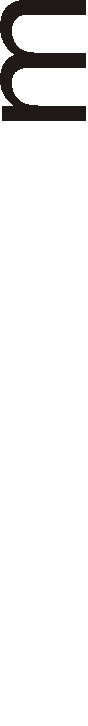 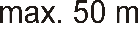 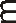 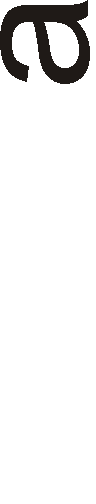 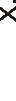 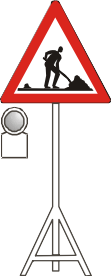 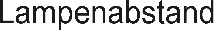 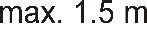 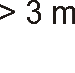 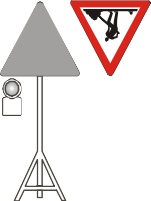 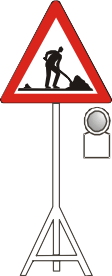 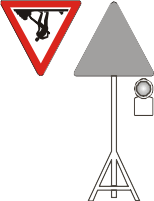 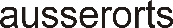 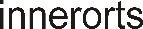 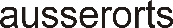 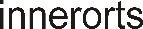 408_501 / Version 3, 20.06.2014